В целях осуществления полномочий по внутреннему муниципальному финансовому контролю, руководствуясь ст. 265 п. 3 ст. 269.2  Бюджетного кодекса Российской Федерации,  в соответствии с Федеральным законом от 26.07.2019 № 199-ФЗ «О внесении изменений в бюджетный кодекс российской федерации в части совершенствования государственного (муниципального) финансового контроля, внутреннего финансового контроля и внутреннего финансового аудита, п о с т а н о в л я ю: 1. Признать утратившим силу постановление главы муниципального образования «Ленский район» от 26.12.2019г. № 01-03-1190/9 «Об утверждении Стандарта осуществления Финансовым управлением МО «Ленский район» внутреннего муниципального финансового контроля».2. Признать утратившим силу постановления главы муниципального образования «Ленский район» от 30.04.2020г. № 01-03-202/0 «О внесении изменений в постановление главы муниципального образования «Ленский район» от 26 декабря 2019 года № 01-03-1190/9».3. Постановление вступает в силу со дня его подписания.Глава                                                                                      Ж.Ж. АбильмановМуниципальное образование«ЛЕНСКИЙ РАЙОН»Республики Саха (Якутия)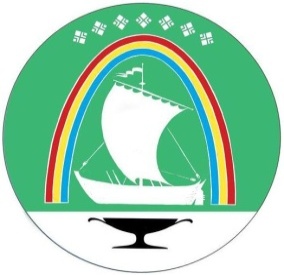 Саха Өрөспүүбүлүкэтин«ЛЕНСКЭЙ ОРОЙУОН» муниципальнайтэриллиитэ    ПОСТАНОВЛЕНИЕ             УУРААХ                г. Ленск              Ленскэй кот «_03__» __февраля__2021 года                           № ____01-03-44/1________от «_03__» __февраля__2021 года                           № ____01-03-44/1________О признании утративших силу постановлений главы муниципального образования «Ленский район»  от 26 декабря 2019 года № 01-03-1190/9, от 30 апреля 2020г. № 01-03-202/0О признании утративших силу постановлений главы муниципального образования «Ленский район»  от 26 декабря 2019 года № 01-03-1190/9, от 30 апреля 2020г. № 01-03-202/0